Skinny Dippin’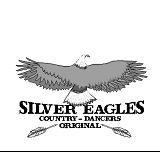 Type dans 	: Four Wall Line DanceNiveau 	: ImproverTellen 	: 32
Muziek 	: “Skinny Dippin” by Nathan Carter  Intro		: 12 tellenHEEL STRUT X2, FWD ROCK, SIDE ROCK, HEEL STRUT X2, FWD ROCK, SIDE ROCK
1	RV	tik hak voor&	RV	zet voet neer2	LV 	tik hak voor&	LV 	zet voet neer3	RV	rock voor&	LV	gewicht terug4	RV	rock opzij&	LV	gewicht terug5	RV	tik hak voor&	RV	zet voet neer6	LV 	tik hak voor&	LV 	zet voet neer7	RV	rock voor&	LV	gewicht terug8	RV	rock opzij&	LV	gewicht terug
2x SAILOR STEP TRAVELLING BACK, TOUCH ½ UNWIND, STEP ½ PIVOT TURN STEP
9	RV	stap kruis achter&	LV	stap opzij10	RV	stap iets diagonal achter11	LV	stap kruis achter&	RV	stap opzij12	LV	stap iets diagonal achter13	RV	tik achter14	RV	½ draai rechtsom (gew RV) (6)15	LV	stap voor&	RV	½ draai rechtsom (12)16	LV	stap voorR VINE TOUCH, TOUCH OUT, IN, HEEL, TOUCH, L VINE TOUCH, TOUCH OUT, IN , HEEL, HOOK17	RV	stap opzij&	LV	stap kruis achter18	RV	stap opzij&	LV	tik naast RV19	LV	tik opzij&	LV	tik naast RV20	LV	tik hak voor&	LV	tik nast RV21	LV 	stap opzij&	RV	stap kruis achter22	LV	stap opzij&	RV	tik naast LV23	RV	tik opzij&	RV	tik naast LV24	RV	tik hak voor&	RV	hook voor L-beenLOCK STEP FWD X2 ¼ CROSS, ½ HINGE TURN STEP FWD25	RV	stap voor&	LV	lock achter RV26	RV	stap voor27	LV 	stap voor&	RV	lock achter LV28	LV	stap voor29	RV	stap voor&	LV	¼ draai linksom30	RV	stap kruis voor (9)31	LV	¼ draai rechtsom, stap achter&	RV	¼ draai rechtsom, stap opzij32	LV	stap voor TAG:  na muur 1,3 en 5ROCKING CHAIR1	RV	rock voor&	LV	gewicht terug2	RV	rock achter&	LV	gewicht terugRESTART: In muur 6Dans tot en met tel 16 en begin opnieuw.